	           فرم اعلام وضعيت مربوط به داوطلبان بدون آزمون استعدادهاي درخشان		                                   شماره: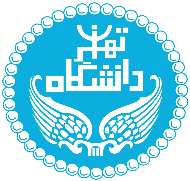         در مقطع دكتري تخصصی – دانشگاه تهران 				                تاريخ:معرفي‌نامه‌ مي‌بايست به صورت كامل و  تايپ شده  ارسال گردد.مشخصات شناسنامه‌اياطلاعات فارغ ‌التحصيلي **رشته / گرایش انتخابی :............................................بخش سوم و چهارم توسط گروه و دانشکده مقصد پس از مصاحبه تکمیل خواهد شد. 3- مجموع امتيازهاي فعاليتهاي آموزشي ، پژوهشي و مصاحبهامتياز :4-مشخصات رشته مورد تقاضا در مقطع دكتريكد رشته محل انتخابي:                                    رشته:                                               دانشگاه: معاون آموزشيمهر و امضاءمعرفي نامه فاقد مهر و امضاي معاونت آموزشي دانشکده قابل بررسي نخواهد بود.اطلاعات مربوط به رشته مورد تقاضا در مقطع دكتري مي‌بايست براساس دفترچه شماره 2 انتخاب رشته آزمون ورودي دكتري سال 1403 تكميل شود.نام : نام‌خانوادگي :   جنسيت:            زن ⃝                       مرد  ⃝       تاريخ تولد: كدملي :   نام پدر:شماره‌شناسنامه : سريال شناسنامه: شماره تلفن ثابت متقاضي:   شماره موبايل متقاضي: كارشناسي                                                                                          رشته تحصيلي : دانشگاه محل تحصيل : نوع دوره كارشناسي : معدل :نوع كارشناسي:       ⃝      كارشناسي‌پيوسته    ⃝     كارشناسي‌ناپيوسته     تعداد ترم‌هاي فارغ‌التحصيلي كارشناسي پيوسته يا ناپيوسته : سرفصل دروس كارشناسي ناپيوسته بيش از 4 نيمسال و با كارشناسي پيوسته بيش از 8 نيمسال ⃝             كارشناسي ارشد             رشته‌تحصيلي (ارشد) : دانشگاه محل تحصيل (ارشد): نوع دوره: تاريخ ورود به تحصيل : تاريخ‌فارغ‌التحصيلي: ............................تعداد ترم‌هاي فارغ‌التحصيلي : ........وضعيت فارغ‌التحصيلي ⃝      فارغ‌التحصيل     ⃝       دانشجوي ترم‌آخر ⃝      فارغ‌التحصيل دكتراي حرفه‌اي باكارشناسي ارشد پيوستهمعدل با احتساب نمره پايان نامه : ................معدل بدون احتساب نمره پايان نامه : ........../ .............